РЕКОМЕНДАЦИИ ПО УХОДУ ЗА ТУЯМИПОСАДКА ТУИ:Размер посадочной ямы должен быть в диаметр кроны взрослого растения, и делать эту яму стоит без учета размера саженца. Посадочную яму выкапывают в зависимости от размеров корневой системы туи. Глубина посадки туи варьируется от 60 до 80 см. Корневая шейка, это место перехода ствола в корневую систему, она должна быть на уровне почвы после того, как грунт в яме усядется. Поэтому в зависимости от размера и массы кома подгадайте таким образом, чтобы усевшись, саженец туи корневой шейкой был вровень с грунтом.Нельзя помещать растение ниже корневой шейки в землю, потому как такая неправильная высадка приведет к гниению ствола и корневой системы. А также помещать шейку выше тоже не следует – растение засохнет. Все должно быть сделано по уровню. ПОЧВА: Это растение относительно нетребовательно к составу почвы. Но это не значит, что тую со спокойной совестью можно высаживать в глину. Лучше всего она чувствует себя в плодородном, хорошо пропускающем влагу грунте. Ph почвы от 5 (достаточно кислая) должна состоять из 4-х компонентов:дерновой земли, улучшающей почву своей пористой структурой и имеющей в составе множество питательных веществ;торфа как хорошего минерального удобрения;перегноя как ценного органического удобрения;песка в качестве основной составляющей для разрыхления.УХОД ЗА ТУЕЙ:В первый месяц после посадки туе нужен регулярный полив. Рекомендуется поливать растение 1 раз в неделю. На один саженец расходуйте не менее 10 л воды. Для развития густой кроны насыщенного цвета тую необходимо правильно удобрять. Весной и осенью удобрите её профильными удобрениями для хвойных деревьев. И до момента пока она не наберет необходимых габаритов в высоту и по диаметру, можно её подкармливать так же летом универсальным садовым удобрением.Светолюбивое растение, в полной тени плохо растет. Первые 2 года притеняем от солнца весь март и начало апреля. В Конце осени нижние побеги подвязываем к стволу чтобы не обломались с таянием снега в следующем году. Весной по возможности протапливаем из шланга теплой водой нижние веточки вмерзшие в лед. Желательно мульчирование старой сосновой корой. Туя влаголюбива, поэтому даже в сентябре в сухую погоду дополнительно поливаем 1 раз в неделю по 10 литров на растение.Также туя любит дождевание (полив из шланга, при котором вода попадает на все растение целиком, а не только на почву). Эта процедура хороша тем, что не только насыщает побеги влагой, но и очищает их от пыли и грязи. Особое внимание дождеванию стоит уделять во время засушливого сезона.- ПОДКОРМКА:В конце апреля вносим по 40 гр удобрения "Осмокот" или Зеленая игла не попадая на корневую шейку, и опрыскиваем эпином с цирконов в концентрации 2 мл на 5 л воды, через неделю в начале мая проливаем в корень биологический препарат Эко-1 из расчета 2 ст. ложки на 10 л и проводим опрыскивание для стимуляции роста Эко-1 из расчета 1 ст. ложка на 10 л. воды. Летом подкормка bona-forte для хвойных 1 колпачок на 5 литров, в августе вносится калиймагнезия 30 гр под каждое растение.- ОБРЕЗКА:Весной после таяния снега санитарная обрезка, удаление поломанных снегом веток, в начале июня не в жаркий день проводится "топиарная стрижка", срезаем лишнюю хвою со всех сторон для формирования плотной кроны, верхушечный побег тоже смело можно подрезать, в конце августа процедуру повторяем.Обрезка туи проводится на 2 - 3-ем году после посадки, мощным секатором, чтоб не оставлять вмятин на месте среза. Это позволит срезам быстро затянуться, а растению дальше развиваться. -  ОБРАБОТКА ОТ НАСЕКОМЫХ: Обычно не требуется, но в случае появления почерневшей хвои вызванного патогенными сажевыми грибами обработать скором, фитоспорином, фитолавином. При появления красных-коричневых наростов на хвое - ложнощитовки, опрыскать актарой, через неделю повторить децисом, еще через неделю конфидором.ПОДГОТОВКА К ЗИМЕ:Перед зимовкой следует максимально подготовить растение к холодам, особенно в первый год жизни.Чтобы укрыть тую от морозов, необходимо накрыть ее светлым нетканым материалом и закрепить его у основания растения. Если не выполнить это условие, то под солнечными лучами как зимой, так и в весенний период туя станет отдавать влагу, корневая система будет испытывать недостачу в воде. В итоге, туя засохнет.Также необходимо следить за тем, чтобы на поверхности материала не скапливался снег. Большое количество снега может привести к поломке ветвей.Стоит подумать и о корневой системе растения. Чтобы защитить корни, необходимо будет посыпать почву вокруг ствола землей и листвой. В холодное время года листья начнут перегнивать и будут выделять достаточно тепла, чтобы согреть растение.
Эти несложные правила позволят любоваться красивой и пышной кроной туи круглый год.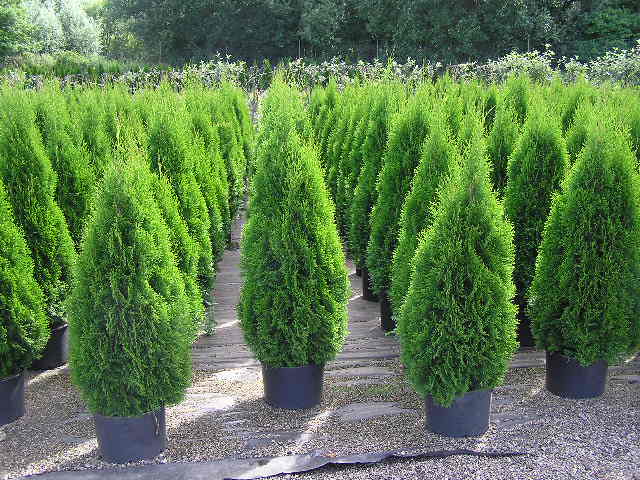 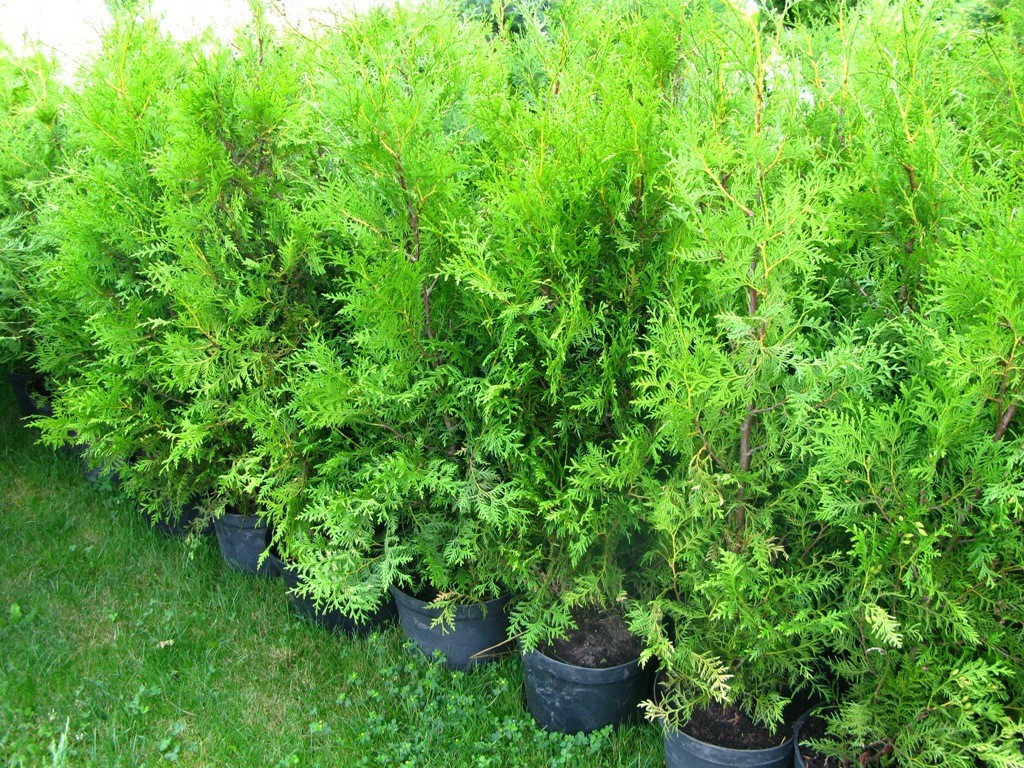 